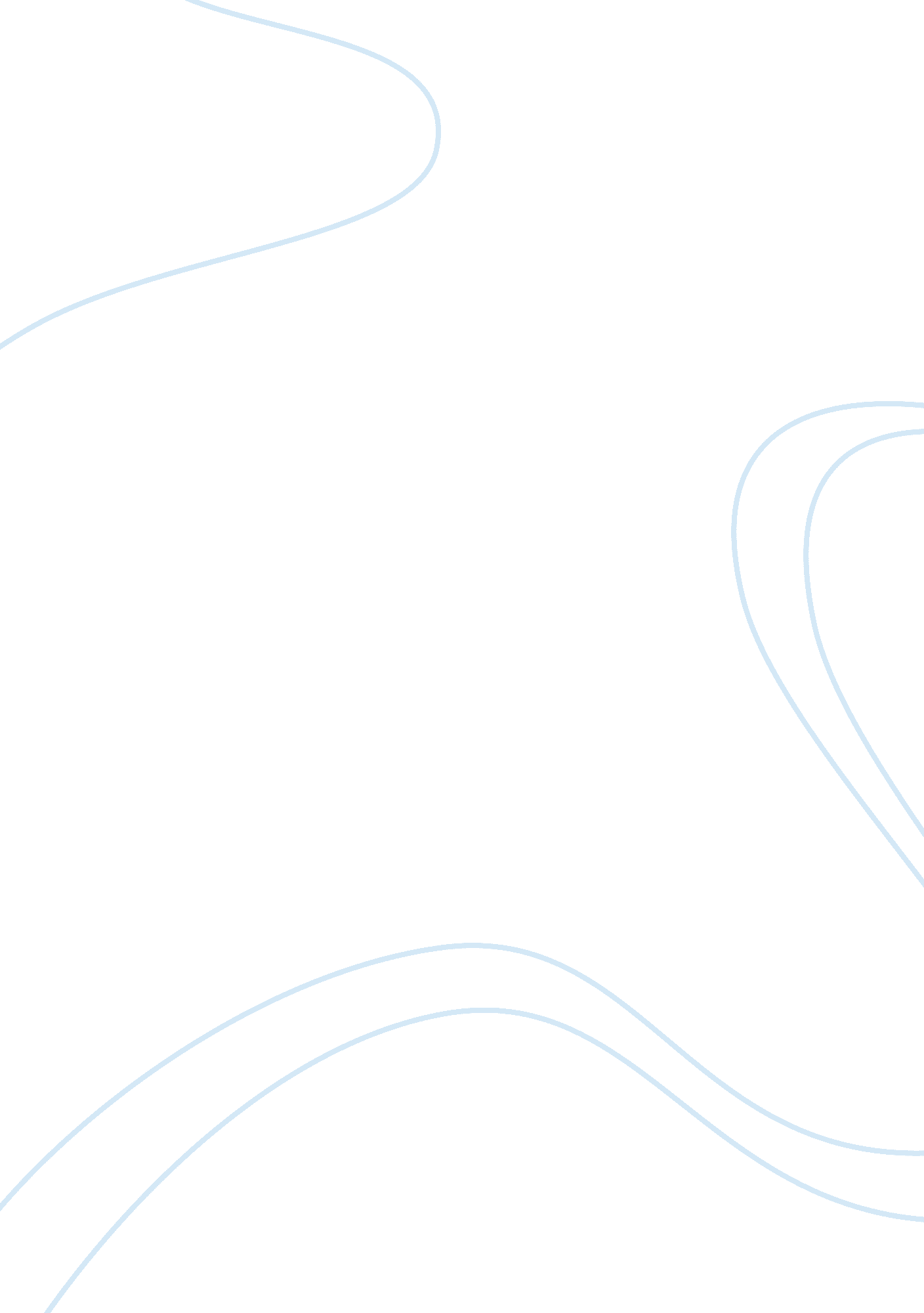 Commentary: effect of low-frequency repetitive transcranial magnetic stimulation ...Health & Medicine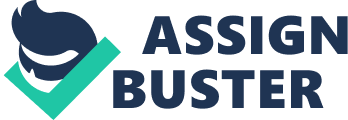 A Commentary on 
Effect of Low-Frequency Repetitive Transcranial Magnetic Stimulation on Impulse Inhibition in Abstinent Patients With Methamphetamine Addiction: A Randomized Clinical Trial by Yuan, J., Liu, W., Liang, Q., Cao, X., Lucas, M. V., and Yuan, T. F. (2020). JAMA Netw Open 3, e200910. doi: 10. 1001/jamanetworkopen. 2020. 0910 Drug addiction and relapse are characterized by compulsive drug seeking behavior and high impulsivity throughout different stages of addiction (e. g., formation and relapse) ( 1 ). Methamphetamine (MA) dependents exhibited high impulsivity, which act as important risk of relapse ( 2 ). Neuroimaging studies reported dopaminergic transmission and cortical-striatal circuitry mechanisms underlying the changes ( 3 ). It is conceivable that targeting these aberrant circuits might facilitate the behavioral control and reduce behavioral impulsivity in MA dependents ( 4 ) and, finally, prevent the patients from relapse. A recent study published on JAMA Netw Open proved the clinical potential of brain stimulation approach for impulsivity control in MA patients ( 5 ). The authors firstly developed a two-choice oddball task that allows for quantification of behavioral impulsivity with improved sensitivity, in compared to the classical Go/Nogo task ( 6 ). The task contains both standard (frequently) and deviant (infrequently) trials; the subject needs to habituate for standard trial responses and response for deviant trial by press the button for inhibition. The behavioral results therefore provided both accuracy responses and reaction time (RT) differences between the two conditions. The authors found that the MA dependents reported lower accuracy and shortened response time, both of which reflecting the increased impulsivity associated with MA dependence. Considering the importance of prefrontal cortex (PFC) in behavioral inhibition and risk decision making processes ( 7 ), the authors therefore designed a randomized controlled trial to investigate the effects of 1 Hz non-invasive repetitive transcranial magnetic stimulation (rTMS) on impulsivity of MA dependents, which is found to be effective in reducing impulsivity in other types of patients ( 8 ). Single session 1-Hz treatment at left PFC successfully improved accuracy and slowed down the response time, while repeated treatment with 10 sessions demonstrated lasting effects for at least 30 days. These findings suggest that 1 Hz rTMS could reduce behavioral impulsivity and improve the cautious decision making. The study for the first time reported the effects of rTMS intervention on impulsivity of MA dependence. It is possible that this finding might be generalize to other substances of abuse as well and warrants future large trials investigating the effects of chronic rTMS on impulsive drug seeking behaviors and relapse. Recent studies emphasized the potency of rTMS treatment on drug intake behavior, improve sleep quality and cognition, and efficiency to reduced cue reactivity or craving in a variety of drug dependents ( 9 – 17 ). It should be noted that most of these results focused on high-frequency (e. g., 10 Hz) rTMS stimulation at left PFC region ( 18 ). Previous studies reported that, for MA addicts, the craving rate decreased after high-frequency (10 Hz) rTMS at left PFC, and the rate increased after low-frequency (1 Hz) rTMS at the same cortex ( 19 , 20 ). There is a theory that the excitation of unilateral cortical regions leads to suppression of the contralateral side, so the high-frequency stimulation on the left can achieve the same therapeutic effect in the right position by low frequency ( 21 ). It is consistent with the results observed by Yuan et al. that no matter high-frequency rTMS at left PFC or low-frequency rTMS at right PFC effectively reduced craving rate for MA abusers ( 22 ). Whether the patient requires two different and separate treatment protocols for drug seeking and impulsivity is yet to be understood. The study is limited by a short period of treatment and follow-up time window. It is still necessary to understand the lasting effects of rTMS on impulsivity improvement; it is also important to examine if rTMS also improves risk decision making, which partly relies on behavioral inhibition ability. In addition, it will be interesting to understand if targeting motor cortical areas (e. g., SMA, M1) would also modulate the motor impulsivity and provide a full picture of impulsivity treatment in substances of abuse. Taken together, the recent study by Yuan et al. opened novel possibility of impulsive behavior intervention for drug dependence and potentially imply on relapse behavior. Neuroimaging studies are required to elucidate the underlying neuroplasticity and circuitry changes following rTMS treatment. Author Contributions HW, CY, and XL contributed equally to this work. HW and CY drafted the manuscript. XL revised the manuscript. WL and FH provided funds. All authors contributed to the article and approved the submitted version. Funding The study was supported by the Medical Science and Technology Project in Ningbo (2017A54 and 2018A31), Science and Technology Project in Yongkang (201634), and Ningbo Municipal Innovation Team of Life Science and Health (2015C110026). Conflict of Interest The authors declare that the research was conducted in the absence of any commercial or financial relationships that could be construed as a potential conflict of interest. Acknowledgments The authors thank Qi Zhou, Wenhao Zhuang, and Xiaoli Liu for help during manuscript writing. References 1. Jentsch JD, Ashenhurst JR, Cervantes MC, Groman SM, James AS, Pennington ZT. Dissecting impulsivity and its relationships to drug addictions. Ann N Y Acad Sci (2014) 1327: 1–26. doi: 10. 1111/nyas. 12388 PubMed Abstract | CrossRef Full Text | Google Scholar 2. Jones HW, Dean AC, Price KA, London ED. Increased self-reported impulsivity in methamphetamine users maintaining drug abstinence. Am J Drug Alcohol Abuse (2016) 42: 500–6. doi: 10. 1080/00952990. 2016. 1192639 PubMed Abstract | CrossRef Full Text | Google Scholar 3. Lee B, London ED, Poldrack RA, Farahi J, Nacca A, Monterosso JR, et al. Striatal dopamine d2/d3 receptor availability is reduced in methamphetamine dependence and is linked to impulsivity. J Neurosci (2009) 29: 14734–40. doi: 10. 1523/JNEUROSCI. 3765-09. 2009 PubMed Abstract | CrossRef Full Text | Google Scholar 4. Adinoff B, Rilling LM, Williams MJ, Schreffler E, Schepis TS, Rosvall T, et al. Impulsivity, neural deficits, and the addictions: the “ oops” factor in relapse. J Addict Dis (2007) 26(Suppl 1): 25–39. doi: 10. 1300/J069v26S01_04 PubMed Abstract | CrossRef Full Text | Google Scholar 5. Yuan J, Liu W, Liang Q, Cao X, Lucas MV, Yuan TF. Effect of Low-Frequency Repetitive Transcranial Magnetic Stimulation on Impulse Inhibition in Abstinent Patients With Methamphetamine Addiction: A Randomized Clinical Trial. JAMA Netw Open (2020) 3: e200910. doi: 10. 1001/jamanetworkopen. 2020. 0910 PubMed Abstract | CrossRef Full Text | Google Scholar 6. Yuan J, He Y, Qinglin Z, Chen A, Li H. Gender differences in behavioral inhibitory control: ERP evidence from a two-choice oddball task. Psychophysiology (2008) 45: 986–93. doi: 10. 1111/j. 1469-8986. 2008. 00693. x PubMed Abstract | CrossRef Full Text | Google Scholar 7. Sabrini S, Wang GY, Lin JC, Ian JK, Curley LE. Methamphetamine use and cognitive function: A systematic review of neuroimaging research. Drug Alcohol Depend (2019) 194: 75–87. doi: 10. 1016/j. drugalcdep. 2018. 08. 041 PubMed Abstract | CrossRef Full Text | Google Scholar 8. Sokhadze EM, El-Baz A, Baruth J, Mathai G, Sears L, Casanova MF. Effects of Low Frequency Repetitive Transcranial Magnetic Stimulation (rTMS) on Gamma Frequency Oscillations and Event-Related Potentials During Processing of Illusory Figures in Autism. J Autism Dev Disord (2008) 39: 619–34. doi: 10. 1007/s10803-008-0662-7 PubMed Abstract | CrossRef Full Text | Google Scholar 9. Shen Y, Cao X, Tan T, Shan C, Wang Y, Pan J, et al. 10 Hz repetitive transcranial magnetic stimulation of the left dorsolateral prefrontal cortex reduces Heroin cue craving in long-term addicts. Biol Psychiatry (2016) 80(3): e13–4. doi: 10. 1016/j. biopsych. 2016. 02. 006 PubMed Abstract | CrossRef Full Text | Google Scholar 10. Li X, Hartwell KJ, Owens M, Lematty T, Borckardt JJ, Hanlon CA, et al. Repetitive Transcranial Magnetic Stimulation of the Dorsolateral Prefrontal Cortex Reduces Nicotine Cue Craving. Biol Psychiatry (2013) 73: 714–20. doi: 10. 1016/j. biopsych. 2013. 01. 003 PubMed Abstract | CrossRef Full Text | Google Scholar 11. Bolloni C, Panella R, Pedetti M, Frascella AG, Gambelunghe C, Piccoli T, et al. Bilateral Transcranial Magnetic Stimulation of the Prefrontal Cortex Reduces Cocaine Intake: A Pilot Study. Front Psychiatry (2016) 7: 133. doi: 10. 3389/fpsyt. 2016. 00133 PubMed Abstract | CrossRef Full Text | Google Scholar 12. Liu T, Li Y, Shen Y, Liu X, Yuan TF. Gender does not matter: Add-on repetitive transcranial magnetic stimulation treatment for female methamphetamine dependents. Prog Neuropsychopharmacol Biol Psychiatry (2019) 92: 70–5. doi: 10. 1016/j. pnpbp. 2018. 12. 018 PubMed Abstract | CrossRef Full Text | Google Scholar 13. Liang Y, Wang L, Yuan TF. Targeting Withdrawal Symptoms in Men Addicted to Methamphetamine With Transcranial Magnetic Stimulation: A Randomized Clinical Trial. JAMA Psychiatry (2018) 75: 1199–201. doi: 10. 1001/jamapsychiatry. 2018. 2383 PubMed Abstract | CrossRef Full Text | Google Scholar 14. Ernestina Politi MD, Eugenia Fauci MD, Santoro A, Enrico Smeraldi MD. Daily Sessions of Transcranial Magnetic Stimulation to the Left Prefrontal Cortex Gradually Reduce Cocaine Craving. Am J Addict (2008) 17: 345–6. doi: 10. 1080/10550490802139283 PubMed Abstract | CrossRef Full Text | Google Scholar 15. Camprodon JA, Martínez-Raga J, Alonso-Alonso M, Shih MC, Pascual-Leone A. One session of high frequency repetitive transcranial magnetic stimulation (rTMS) to the right prefrontal cortex transiently reduces cocaine craving. Drug Alcohol Depend (2007) 86: 91–4. doi: 10. 1016/j. drugalcdep. 2006. 06. 002 PubMed Abstract | CrossRef Full Text | Google Scholar 16. Madeo G, Terraneo A, Cardullo S, Gomez Perez LJ, Cellini N, Sarlo M, et al. Long-Term Outcome of Repetitive Transcranial Magnetic Stimulation in a Large Cohort of Patients With Cocaine-Use Disorder: An Observational Study. Front Psychiatry (2020) 11: 158. doi: 10. 3389/fpsyt. 2020. 00158 PubMed Abstract | CrossRef Full Text | Google Scholar 17. Lin J, Liu X, Li H, Yu L, Shen M, Lou Y, et al. Chronic repetitive transcranial magnetic stimulation (rTMS) on sleeping quality and mood status in drug dependent male inpatients during abstinence. Sleep Med (2019) 58: 7–12. doi: 10. 1016/j. sleep. 2019. 01. 052 PubMed Abstract | CrossRef Full Text | Google Scholar 18. Ekhtiari H, Tavakoli H, Addolorato G, Baeken C, Bonci A, Campanella S, et al. Transcranial electrical and magnetic stimulation (tES and TMS) for addiction medicine: A consensus paper on the present state of the science and the road ahead. Neurosci Biobehav Rev (2019) 104: 118–40. doi: 10. 1016/j. neubiorev. 2019. 06. 007 PubMed Abstract | CrossRef Full Text | Google Scholar 19. Li X, Malcolm RJ, Huebner K, Hanlon CA, Taylor JJ, Brady KT, et al. Low frequency repetitive transcranial magnetic stimulation of the left dorsolateral prefrontal cortex transiently increases cue-induced craving for methamphetamine: a preliminary study. Drug Alcohol Depend (2013) 133: 641–6. doi: 10. 1016/j. drugalcdep. 2013. 08. 012 PubMed Abstract | CrossRef Full Text | Google Scholar 20. Su H, Zhong N, Gan H, Wang J, Han H, Chen T, et al. High frequency repetitive transcranial magnetic stimulation of the left dorsolateral prefrontal cortex for methamphetamine use disorders: A randomised clinical trial. Drug Alcohol Depend (2017) 175: 84–91. doi: 10. 1016/j. drugalcdep. 2017. 01. 037 PubMed Abstract | CrossRef Full Text | Google Scholar 21. Kirton A, Chen R, Friefeld S, Gunraj C, Pontigon AM, Deveber G. Contralesional repetitive transcranial magnetic stimulation for chronic hemiparesis in subcortical paediatric stroke: a randomised trial. Lancet Neurol (2008) 7: 507–13. doi: 10. 1016/S1474-4422(08)70096-6 PubMed Abstract | CrossRef Full Text | Google Scholar 22. Liu Q, Shen Y, Cao X, Li Y, Chen Y, Yang W, et al. Either at left or right, both high and low frequency rTMS of dorsolateral prefrontal cortex decreases cue induced craving for methamphetamine. Am J Addict (2017) 26: 776–9. doi: 10. 1111/ajad. 12638 PubMed Abstract | CrossRef Full Text | Google Scholar 